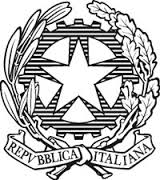 I.C. “FALCONE e BORSELLINO-OFFIDA e CASTORANO”UNITA’ DI APPRENDIMENTO N. 4DALLA PROGRAMMAZIONE ANNUALE D’ISTITUTOLUOGO E DATA : Offida,05/02/2019                                           LE INSEGNANTIAnno scolasticoClassePlessoQuadrimestreTempi2018/20195^Colli del TrontoAppignanoVilla S. AntonioCastoranoOffidaSecondoAprile- Maggio- GiugnoTITOLODISCIPLINA/ETUTTI IN CERCHIOMATEMATICATRAGUARDI DI COMPETENZA (vedi Indicazioni Nazionali)L’alunno:-Sviluppa un atteggiamento positivo rispetto alla matematica, attraverso esperienze significative, che gli hanno fatto intuire come gli strumenti matematici che ha imparato ad utilizzare siano utili per operare nella realtà.- Si muove con sicurezza nel calcolo scritto e orale con i numeri naturali e sa valutare l’opportunità di ricorrere a una calcolatrice.-Riconosce e rappresenta forme del piano e dello spazio, relazioni e strutture che si trovano in natura o che sono state create dall’uomo. -Descrive, denomina e classifica figure in base a caratteristiche geometriche, ne determina misure, progetta e costruisce modelli concreti di vario tipo. -Utilizza strumenti per il disegno geometrico (riga, compasso, squadra) e i più comuni strumenti di misura (metro, goniometro...).-Ricerca dati per ricavare informazioni e costruisce rappresentazioni (tabelle e grafici)-Legge e comprende testi che coinvolgono aspetti logici e matematici. -Riesce a risolvere facili problemi in tutti gli ambiti di contenuto, mantenendo il controllo sia sul processo risolutivo, sia sui risultati. Descrive il procedimento seguito e riconosce strategie di soluzione diverse dalla propria.-Costruisce ragionamenti formulando ipotesi, sostenendo le proprie idee e confrontandosi con il punto di vista di altri.COMPETENZE CHIAVE EUROPEECOMPETENZE CHIAVE DI CITTADINANZACOMPETENZE SPECIFICHEOBIETTIVI D’APPRENDIMENTOOBIETTIVI D’APPRENDIMENTOOBIETTIVI SPECIFICIA- COMUNICARE NELLA MADRELINGUAB- COMUNICARE NELLE LINGUE STRANIEREC- COMPETENZA MATEMATICA E COMPETENZE DI BASE IN SCIENZA E TECNOLOGIAD- COMPETENZA DIGITALEE- MPARARE AD IMPARAREF- COMPETENZE SOCIALI E CIVICHEG- SPIRITO DI INIZIATIVA E IMPRENDITORIALITÀH. CONSAPEVOLEZZA ED ESPRESSIONE CULTURALEA.1-COMUNICARE E COMPRENDEREB1- COMUNICARE E COMPRENDEREB2- INDIVIDUARE COLLEGAMENTI E RELAZIONIC.1-INTERPRETARE ED ACQUISIRE LE INFORMAZIONIC.2-  INDIVIDUARE COLLEGAMENTI E RELAZIONIC.3-  RISOLVERE PROBLEMID1- COMUNICARED2- ACQUISIRE ED INTERPRETARE L’INFORMAZIONEE.1-  IMPARARE AD IMPARAREE.2- INTERPRETARE ED ACQUISIRE      L’INFORMAZIONEE.3- INDIVIDUARE COLLEGAMENTI E RELAZIONIF.1-  COLLABORARE E PARTECIPAREF.2-  AGIRE IN MODO AUTONOMO E RESPONSABILEF.3-  COMUNICAREG1- PROGETTAREG2- RISOLVERE PROBLEMIH1- COMUNICARE E COMPRENDEREH2. RAPPRESENTARENUMERO1-Utilizza con sicurezza le tecniche e le procedure del calcolo aritmetico e algebrico, scritto e mentale anche con riferimento a contesti reali.SPAZIO E FIGURE2-Riconosce, descrive, denomina rappresenta e classifica forme del piano e dello spazio.3- Utilizza strumenti per il disegni geometrico e i più comuni strumenti di misura,DATI RELAZIONI E PREVISIONIMISURA4 -Ricerca dati per ricavare informazioni, costruisce rappresentazioni e risolve problemi in tutti gli ambiti di contenuto.NUMERO1-Utilizza con sicurezza le tecniche e le procedure del calcolo aritmetico e algebrico, scritto e mentale anche con riferimento a contesti reali.SPAZIO E FIGURE2-Riconosce, descrive, denomina rappresenta e classifica forme del piano e dello spazio.3- Utilizza strumenti per il disegni geometrico e i più comuni strumenti di misura,DATI RELAZIONI E PREVISIONIMISURA4 -Ricerca dati per ricavare informazioni, costruisce rappresentazioni e risolve problemi in tutti gli ambiti di contenuto.1d Conoscere il concetto di frazione e di frazioni equivalenti.1e Utilizzare numeri decimali, frazioni e percentuali.1g Conoscere sistemi di notazione dei numeri che sono o sono stati in uso in luoghi, tempi e culture diverse della nostra.2a Descrivere e classificare figure geometriche, identificando elementi significativi e simmetrie anche al fine di farle riprodurre da altri.3a Riprodurre una figura in base a una descrizione utilizzando gli strumenti opportuni. Utilizzare il piano cartesiano per localizzare punti.      Riprodurre in scala una figura assegnata.3b Costruire e utilizzare modelli materiali nello spazio e nel piano come supporto a una prima capacità di visualizzazione.      Riconoscere figure ruotate, traslate e riflesse.3c Determinare il perimetro di una figura.     Determinare l'area di rettangoli e triangoli e di altre figure per scomposizione o utilizzando le più comuni formule.4a Rappresentare relazioni e dati, in situazioni significative, utilizzare le rappresentazioni per ricavare informazioni, formulare giudizi e prendere decisioni.4b Rappresentare i problemi con tabelle e grafici che ne esprimano la struttura.4c In situazioni concrete operare con il calcolo delle probabilità.4d Usare le nozioni di media aritmetica e di frequenza.4e Passare da una unità di misura all'altra, anche nel contesto del sistema monetario.1d1-1d2-1d3-1d.4-1d.5  (Si consolidano).1e1 Trasformare una frazione propria in una frazione decimale.1e2 Trasformare una frazione in un numero   decimale e viceversa1e3 Acquisire il concetto di rapporto  e calcolare la percentuale.1e4 Calcolare il tasso di sconto.1g1 Conoscere i numeri romani2a6 Classificare i poligoni in regolari e non e conoscerne le caratteristiche.  (Si ripropone).2a7 Conoscere le caratteristiche fondamentali del  cerchio ( raggio, diametro, circonferenza, rapporto tra raggio e circonferenza )2a8 Classificare le principali figure solide.3a1 Costruire poligoni con strumenti tecnici(Si ripete)3a2 Realizzare ingrandimenti e riduzioni esplicitando il rapporto.3b2 Saper costruire e sviluppare sul piano cubo e parallelepipedo.3c3 Calcolare l’area dei poligoni regolari.(Si ripropone)3c4 Calcolare l’area di figure scomponibili in poligoni regolari conosciuti.3c5 Intuire il concetto di volume.4a5 Risolvere problemi con più operazioni a vari livelli di difficoltà.4a8 Leggere ed interpretare grafici diversi (diagrammi, aerogrammi, ideogrammi).4b2 Costruire, dato un algoritmo risolutivo, il testo di un problema.4c1 Determinare il rapporto tra casi favorevoli o possibili, in situazioni adeguate.4c2 Consolidare la valutazione oggettiva della probabilità.4d1 Calcolare percentuali usando, se opportuno, calcolatrici.4e2 Stabilire equivalenze tra misure di lunghezza, peso/massa, capacità. ( Si consolida) 4e3Conoscere la struttura del sistema monetario europeo: l’Euro. (Si consolida)4e4 Conoscere le misure di tempo.CONTENUTIFrazioni e numeri decimali.La percentuale; dalla percentuale al grafico areogramma circolare e quadrato.Percentuale e probabilitàSconto e interesse.Problemi con le percentuali Problemi a più soluzioni. Sistema monetario europeo (Si ripropone)Misure e calcolo del tempo.Calcolo dell’area di figure scomponibili regolari conosciutiCirconferenza e cerchio: misurare circonferenza e cerchioClassificazione delle principali figure solide (avvio al concetto di volume ).RACCORDI DISCIPLINARIITALIANO-GEOGRAFIA-TECNOLOGIAMODALITA’ DI OSSERVAZIONE  E VERIFICAMODALITA’ DI OSSERVAZIONE  E VERIFICACriteri: - prove individuate durante l’anno scolastico                                                             - rispondenza tra le prove proposte e le attività effettivamente                  svolteCriteri: - prove individuate durante l’anno scolastico                                                             - rispondenza tra le prove proposte e le attività effettivamente                  svoltePROVE SCRITTEPROVE ORALIPROVE ORALIPROVE PRATICHE Temi relazioni riassunti questionari apertix prove oggettivex prove oggettive condivisex testi da completarex esercizix soluzione problemi …………………………….. ……………………………..x colloquio ins./allievo relazione su percorsi effettuatix interrogazioni x  discussione collettiva …………………………….. …………………………….x colloquio ins./allievo relazione su percorsi effettuatix interrogazioni x  discussione collettiva …………………………….. …………………………….x prove grafiche prove test motori prove vocali prove strumentali prove in situazione …………………………….. …………………………….X  osservazione direttaCRITERI OMOGENEI DI VALUTAZIONECRITERI OMOGENEI DI VALUTAZIONECRITERI OMOGENEI DI VALUTAZIONECOMUNICAZIONECON LE FAMIGLIE□ livello di partenzax evoluzione del processo di apprendimentox metodo di lavorox impegnox partecipazioneX autonomiax rielaborazione personale ………………………………□ livello di partenzax evoluzione del processo di apprendimentox metodo di lavorox impegnox partecipazioneX autonomiax rielaborazione personale ………………………………□ livello di partenzax evoluzione del processo di apprendimentox metodo di lavorox impegnox partecipazioneX autonomiax rielaborazione personale ………………………………x colloqui comunicazioni sul diariox invio verifichex invio risultati ……………………………………….